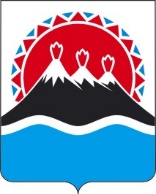 П О С Т А Н О В Л Е Н И ЕРЕГИОНАЛЬНОЙ СЛУЖБЫ ПО ТАРИФАМ И ЦЕНАМ КАМЧАТСКОГО КРАЯг. Петропавловск-КамчатскийВ соответствии с Федеральным законом от 27.07.2010 № 190-ФЗ «О теплоснабжении», постановлениями Правительства Российской Федерации от 22.10.2012 № 1075 «О ценообразовании в сфере теплоснабжения», от 05.07.2018 
№ 787 «О подключении (технологическом присоединении) к системам теплоснабжения, недискриминационном доступе к услугам в сфере теплоснабжения, изменении и признании утратившими силу некоторых актов Правительства Российской Федерации», приказами ФСТ России от 13.06.2013 
№ 760-э «Об утверждении Методических указаний по расчету регулируемых цен (тарифов) в сфере теплоснабжения», от 07.06.2013 № 163 «Об утверждении Регламента открытия дел об установлении регулируемых цен (тарифов) и отмене регулирования тарифов в сфере теплоснабжения», постановлением Правительства Камчатского края от 19.12.2008 № 424-П «Об утверждении Положения о Региональной службе по тарифам и ценам Камчатского края», протоколом Правления Региональной службы по тарифам и ценам Камчатского края от 14.07.2021 № ХХПОСТАНОВЛЯЮ:Установить плату за подключение (технологическое присоединение) к системе теплоснабжения АО «Камчатэнергосервис» объектов заявителей на территории Мильковского сельского поселения Мильковского муниципального района, подключаемая тепловая нагрузка которых не превышает 0,1 Гкал/ч, при наличии технической возможности подключения на 2021 год согласно приложению.2. Настоящее постановление вступает в силу со дня его официального опубликования.Приложение к постановлению Региональной службы по тарифам и ценам Камчатского краяот 14.07.2021 № ХХХПЛАТАза подключение (технологическое присоединение) к системе теплоснабжения
АО «Камчатэнергосервис» объектов заявителей на территории Мильковского сельского поселения Мильковского муниципального района, подключаемая тепловая нагрузка которых не превышает 0,1 Гкал/ч, при наличии технической возможности подключения на 2021 годтыс. руб./Гкал/ч без НДС[Дата регистрации]№[Номер документа]Об утверждении платы за подключение (технологическое присоединение) к системе теплоснабжения АО «Камчатэнергосервис» объектов заявителей на территории Мильковского сельского поселения Мильковского муниципального района, подключаемая тепловая нагрузка которых не превышает 0,1 Гкал/ч, при наличии технической возможности подключения на 2021 годИ.о. руководителя[горизонтальный штамп подписи 1]С.С. Андрусяк№
п/пНаименованиеЗначение123Плата за подключение объектов заявителей, подключаемая тепловая нагрузка которых не превышает 0,1 Гкал/ч, в том числе:Плата за подключение объектов заявителей, подключаемая тепловая нагрузка которых не превышает 0,1 Гкал/ч, в том числе:1Расходы на проведение мероприятий по подключению объектов заявителей (П1)67,272Расходы на создание (реконструкцию) тепловых сетей (за исключением создания (реконструкции) тепловых пунктов) от существующих тепловых сетей или источников тепловой энергии до точек подключения объектов заявителей, подключаемая тепловая нагрузка которых не превышает 0,1 Гкал/ч, (П2.1), в том числе:34 188,112.1Надземная (наземная) прокладка2 643,562.1.150-250 мм2 643,562.1.2251-400 мм2.1.3401-550 мм2.1.4551-700 мм2.1.5701 мм и выше2.2Подземная прокладка, в том числе:31 544,552.2.1канальная прокладка31 544,552.2.1.150-250 мм31 544,552.2.1.2251-400 мм2.2.1.3401-550 мм2.2.1.4551-700 мм2.2.1.5701 мм и выше2.2.2бесканальная прокладка2.2.2.150-250 мм2.2.2.2251-400 мм2.2.2.3401-550 мм2.2.2.4551-700 мм2.2.2.5701 мм и выше3Расходы на создание (реконструкцию) тепловых пунктов от существующих тепловых сетей или источников тепловой энергии до точек подключения объектов заявителей, подключаемая тепловая нагрузка которых не превышает 0,1 Гкал/ч (П2.2)4Налог на прибыль